Publicado en Madrid el 15/01/2019 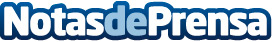 Correctores.es, una nueva forma de conseguir correcciones de texto económicasCorrectores. es se lanza al mercado como una nueva plataforma para unir escritores y empresas con correctores recién graduados. Coordinada por profesionales, la única condición es que no te corra prisa a la hora de buscar una corrección ortotipográfica o de estiloDatos de contacto:Correctores.esNota de prensa publicada en: https://www.notasdeprensa.es/correctores-es-una-nueva-forma-de-conseguir Categorias: Literatura Marketing Emprendedores E-Commerce Innovación Tecnológica http://www.notasdeprensa.es